РЕШЕНИЕРассмотрев проект решения Городской Думы Петропавловск-Камчатского городского округа о делегировании молодых депутатов Городской Думы Петропавловск-Камчатского городского округа в состав Совета молодых депутатов при Законодательном Собрании Камчатского края, внесенный председателем Городской Думы Петропавловск-Камчатского городского округа Монаховой Г.В., в соответствии со статьей 60 Решения Городской Думы Петропавловск-Камчатского городского округа от 13.07.2018 № 82-нд 
«О Регламенте Городской Думы Петропавловск-Камчатского городского округа» Городская Дума Петропавловск-Камчатского городского округаРЕШИЛА:1. Делегировать в состав Совета молодых депутатов при Законодательном Собрании Камчатского края следующих молодых депутатов Городской Думы Петропавловск-Камчатского городского округа:2. Настоящее решение вступает в силу со дня его подписания.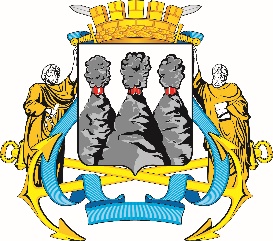 ГОРОДСКАЯ ДУМАПЕТРОПАВЛОВСК-КАМЧАТСКОГО ГОРОДСКОГО ОКРУГАот 24.04.2019 № 437-р20-я сессияг.Петропавловск-КамчатскийО делегировании молодых депутатов Городской Думы Петропавловск-Камчатского городского округа в состав Совета молодых депутатов при Законодательном Собрании Камчатского краяЗубенко Е.В.-депутата Городской Думы по избирательному 
округу № 6;Лескова Б.А.-депутата Городской Думы по единому муниципальному избирательному округу;Прудкого Д.А.-депутата Городской Думы по избирательному 
округу № 4.Председатель Городской Думы Петропавловск-Камчатского городского округаГ.В. Монахова